АКТобщественной проверкина основании плана работы Общественной палаты г.о. Королев, 
в рамках проведения системного и комплексного общественного контроля, 
проведен осмотр созданной комфортной городской среды - комплексное благоустройство дворовой территории жителями совместного с Администрацией г.о.Королев и установка новой детской площадки  во дворе дома №27 пр-т Космонавтов, мкр-н КостиноСроки проведения общественного контроля: 17-19.06.2019г.Основания для проведения общественной проверки: по обращениям граждан; план работы комиссииФорма общественного контроля: мониторингПредмет общественной проверки - комплексное благоустройство дворовой территории жителями совместного с Администрацией г.о.Королев и установка новой детской площадки  во дворе дома №27 пр-т Космонавтов, мкр-н Костино.Состав группы общественного контроля:Члены комиссии «по ЖКХ, капитальному ремонту, контролю за качеством работы управляющих компаний, архитектуре, архитектурному облику городов, благоустройству территорий, дорожному хозяйству и транспорту» Общественной палаты г.о.Королев: 1. Серый Валерий Викторович, - председатель комиссии2. Белозёрова Маргарита Нурлаяновна – заместитель председателя комиссии3. Журавлев Николай Николаевич – член комиссии Группа общественного контроля провела визуальный осмотр - комплексное благоустройство дворовой территории жителями совместного с Администрацией г.о.Королев и установка новой детской площадки во дворе дома №27 пр-т Космонавтов, мкр-н Костино. Осмотр показал: 	По просьбе жителей пустырь начал превращаться в настоящее функциональное и комфортное дворовое пространство.Управляющая компания начала благоустраивать дворовую территорию, устанавливать новые малые игровые и спортивные формы детского городка и комфортную среду для маленьких жителей двора. Создан детский городок для разных возрастных групп детей: установлены качели, горки, турники, карусели, игровые домики, и т.п., для  мам с колясками и для бабушек и дедушек, выгуливающих внуков, установлены эргономические скамейки. Жители двора откликнулись на улучшения дворовой инфраструктуры и самостоятельно организовали благоустройство газонов вокруг многоэтажного дома:- организовали ландшафтный дизайн газонной части;- создали клумбы и высадили цветы и кустарники, подстригли деревья;- для удобства полива деревьев и не вымывание грунта вокруг деревьев высаженных в газонах, обложили дерево камнем;- покрасили ограждение.Группа общественного контроля рекомендует управляющей организации, ответственной за данную территорию:- свободную часть земельного участка вокруг детской площадки отсыпать грунтом и высадить траву;- в 2-х метрах от детской площадки  расположена контейнерная площадка (КП) по сбору ТКО. Так как возле данного МКД расположено 3-и КП на расстоянии 20, 90, 20 метров друг от друга целесообразно организовать перенос данной КП в границы аналогично существующей КП на другом конце данного МКД, расположенной вблизи подстанции - в 20-ти метрах от данного МКД;- вместо разрушившегося бордюрного камня и части асфальта при входе на детскую площадку просим провести ремонт и создать плавный спуск с тротуара.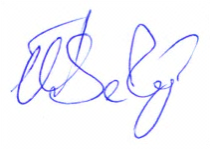 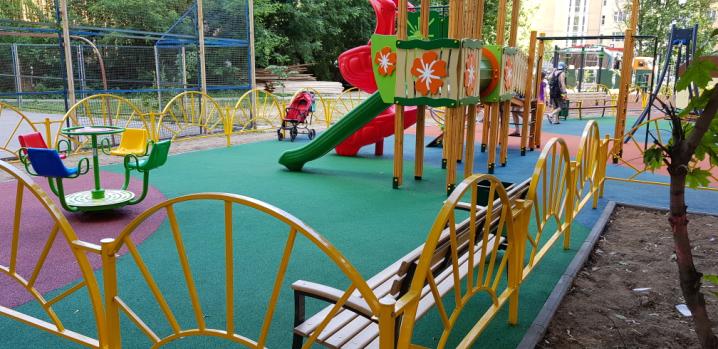 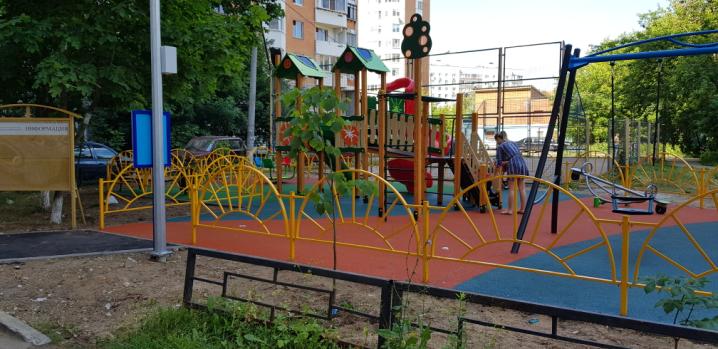 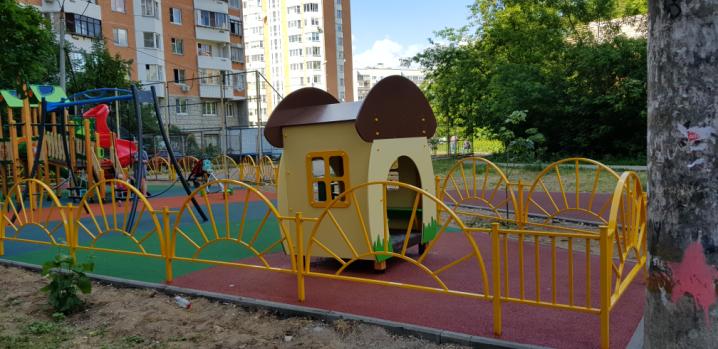 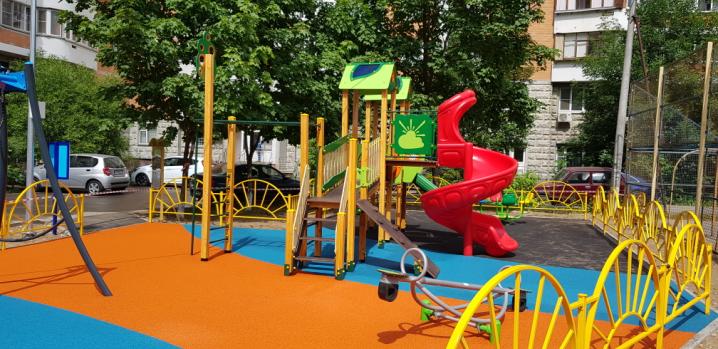 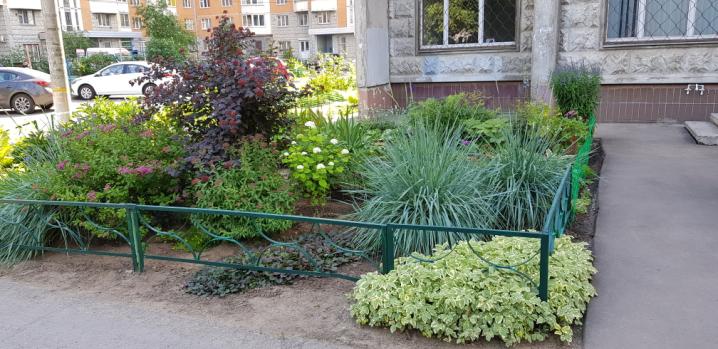 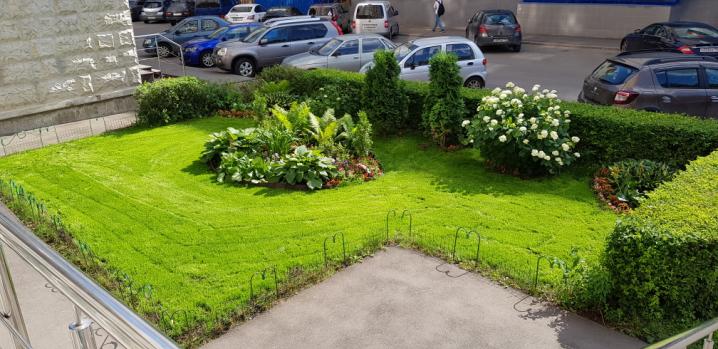 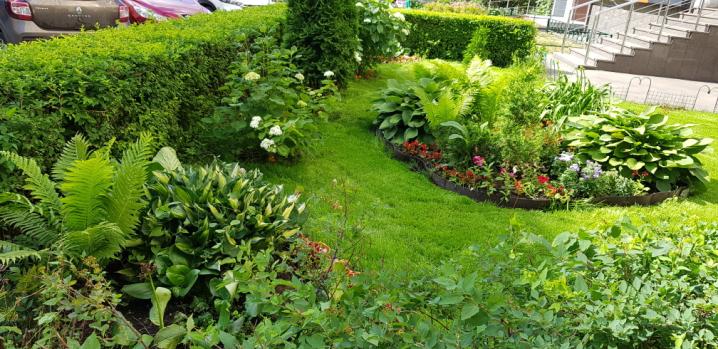 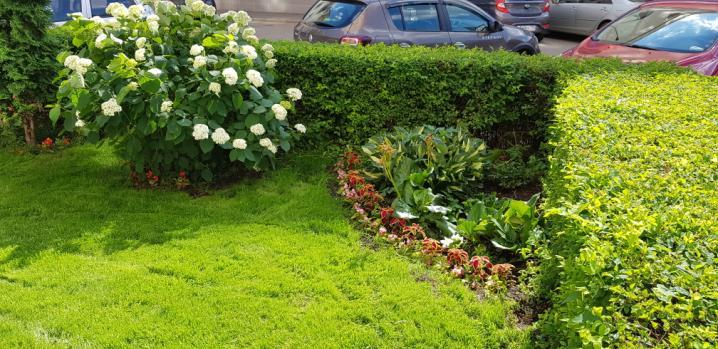 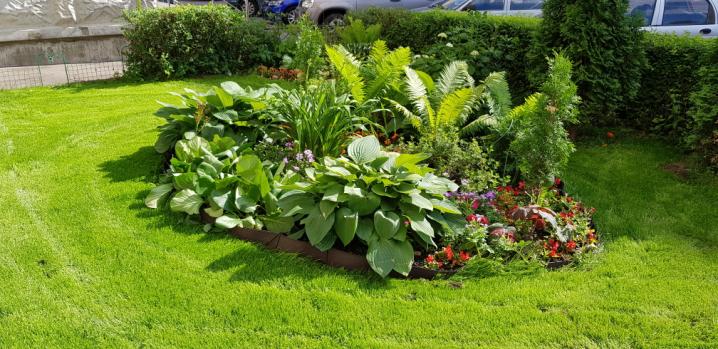 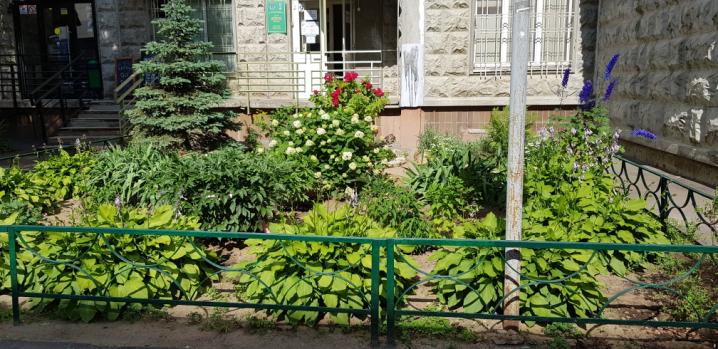 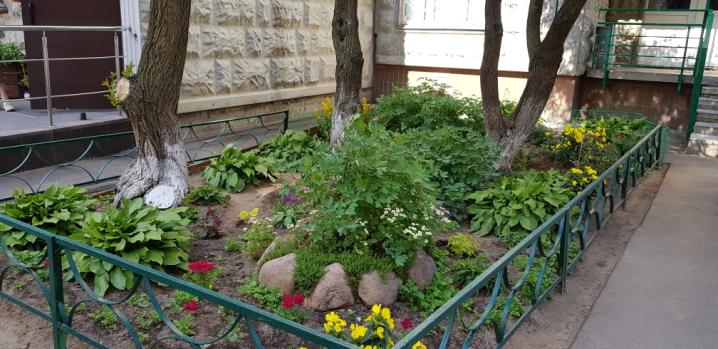 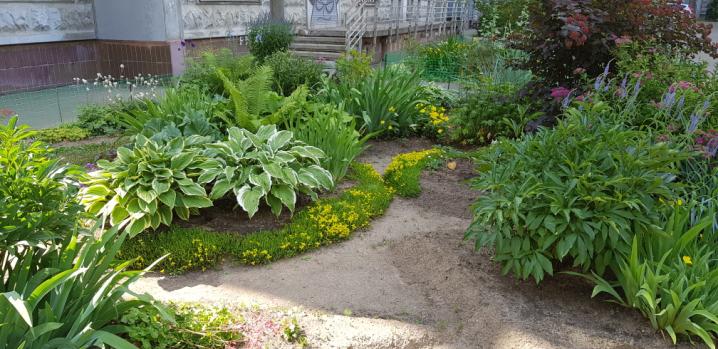 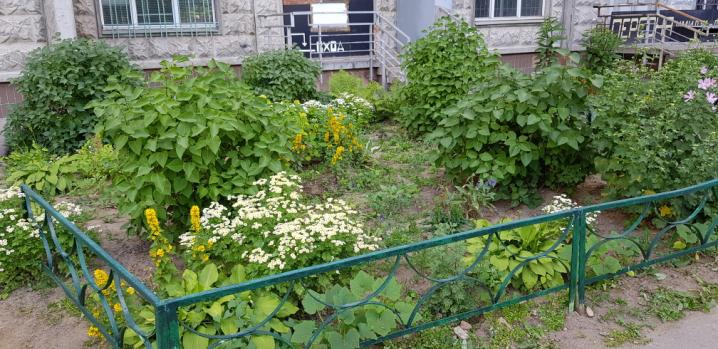 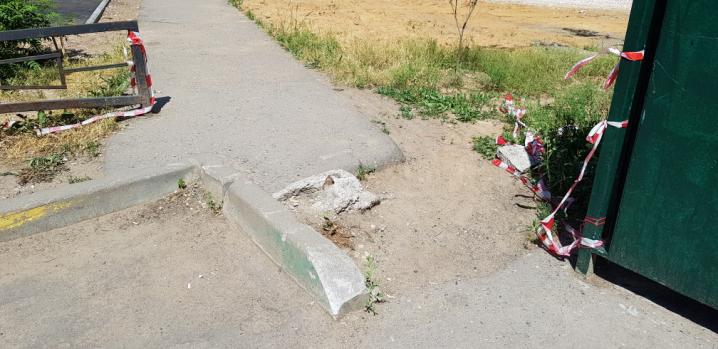 «УТВЕРЖДЕНО»Решением Совета Общественной палаты г.о. Королев Московской областиПредседатель комиссии «по ЖКХ, капитальному ремонту, контролю за качеством работы управляющих компаний, архитектуре, архитектурному облику городов, благоустройству территорий, дорожному хозяйству и транспорту» Общественной палаты г.о.КоролевВ.В.Серый